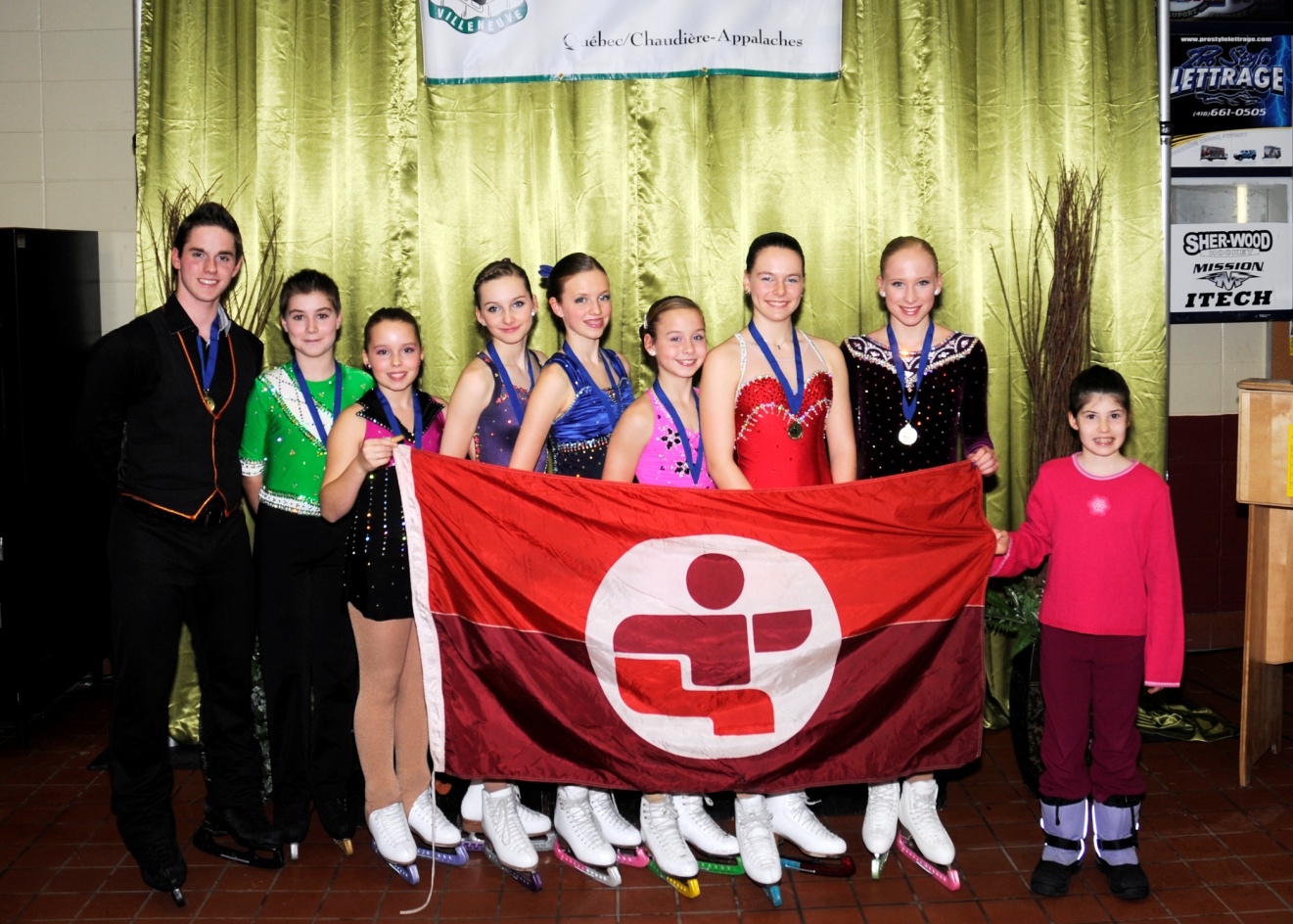 Équipe de la région de la Capitale Nationale 2013De gauche à droite :Yaël Antoine 				CPA  St-AugustinThomas Pelletier				CPA Cap-RougeJuliette Naud 				CPA St-Marc  Naomie Bernier				CPA VilleneuveMélyna Rivest				CPA Villeneuve                                      Mélanie Paré 				CPA VilleneuveArianne  Lizotte 				CPA Fleurs de givreJustine Belzile				CPA Ste-FoyOlympiques spéciaux : Rose Caissy      				CPA Villeneuve Absente : Florence Tremblay		CPA Villeneuve